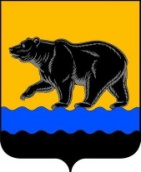 АДМИНИСТРАЦИЯ ГОРОДА НЕФТЕЮГАНСКА постановление20.06.2012 											№ 1660Об утверждении Порядка проведения антикоррупционной экспертизы муниципальных нормативных правовых актов и проектовмуниципальных нормативных правовых актов администрации города НефтеюганскаВ соответствии с Федеральными законами от 17.07.2009 № 172-ФЗ «Об антикоррупционной экспертизе нормативных правовых актов и проектов нормативных правовых актов», от 06.10.2003 № 131-ФЗ «Об общих принципах организации местного самоуправления в Российской Федерации», Законом Ханты-Мансийского автономного округа - Югры от 25.05.2008 № 86-оз «О мерах по противодействию коррупции вХанты-Мансийскомавтономном округе – Югры», Уставом города Нефтеюганска:1.Утвердить Порядок проведения антикоррупционной экспертизы муниципальных нормативных правовых актов и проектов муниципальных нормативных правовых актов администрации города Нефтеюганска согласно приложению.2.Директору департамента по делам администрации С.В.Мочалову направить постановление главе города В.А.Бурчевскому для обнародования (опубликования) и размещения на официальном сайте администрации города в сети Интернет.3.Контроль за выполнением постановлениявозложить на заместителя главы администрации города А.В.Копырина.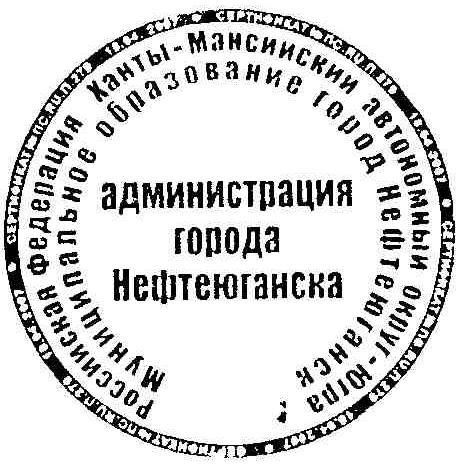 Исполняющий обязанности главыадминистрации города						С.П.СивковО.Н.Матвеева23 77 73									Приложение									к постановлению									       администрации города									       от20.06.2012 № 1660Порядокпроведения антикоррупционной экспертизымуниципальных нормативных правовых актов и проектов муниципальныхнормативных правовыхактов администрации города Нефтеюганска1.Настоящий Порядок определяет правила проведения антикоррупционной экспертизы муниципальных нормативных правовых актов и проектов муниципальных нормативных правовых актов администрации города Нефтеюганска (далее - антикоррупционная экспертиза).2.Антикоррупционная экспертиза проводитсяв соответствии с настоящим Порядком иметодикой проведения антикоррупционной экспертизы нормативных правовых актов и проектов нормативных правовых актов, утверждённой постановлением Правительства Российской Федерации от 26.02.2010 №96 «Об антикоррупционной экспертизе нормативных правовых актов», в отношении:-проектов постановлений, распоряжений администрации города и проектов распоряжений (приказов) органов администрации города, имеющих нормативный правовой характер (далее - проекты нормативных правовых актов), при проведении правовой экспертизы на стадии их подготовки;-постановлений, распоряжений администрации города и проектов распоряжений (приказов) органов администрации города, имеющих нормативный правовой характер (далее - нормативные правовые акты), при проведении мониторинга их правоприменения.3.Антикоррупционная экспертиза не проводится в отношении отмененных или утративших силу нормативных правовых актов.4.Юридические и физические лица, аккредитованные Министерством юстиции Российской Федерации в качестве независимых экспертов антикоррупционной экспертизы нормативных правовых актов и проектов нормативных правовых актов, могут в порядке, предусмотренном нормативными правовыми актами Российской Федерации, за счёт собственных средств проводить антикоррупционную экспертизу нормативных правовых актов и проектов нормативных правовых актов (далее - независимая антикоррупционная экспертиза).5.В отношении нормативных правовых актов и проектов нормативных правовых актов, содержащих сведения, составляющие государственную тайну или сведения конфиденциального характера, независимая антикоррупционная экспертиза не проводится.6.Антикоррупционная экспертиза нормативных правовых актов (проектов) проводится уполномоченным органом администрации (далее – уполномоченный орган) в соответствии с распоряжением администрации города от 20.02.2012 № 54-р «Об утверждении Положенияо юридическо-правовом управленииадминистрации города Нефтеюганска».7.Органы администрации города, структурные подразделения администрации города при разработке проектов нормативных правовых актов (далее - разработчики проектов нормативных правовых актов) обеспечивают:-проведение антикоррупционной экспертизы проекта нормативного правового акта уполномоченным органом администрации;-устранение выявленных впроекте нормативного правового акта коррупциогенных факторов, указанных в заключении уполномоченного органа;-направлениепроекта нормативного правового акта в Думу города Нефтеюганска для размещения на официальном сайте администрации города в сети Интернет (далее – официальный сайт). 8.Проекты нормативных правовых актов направляются разработчиком проекта в электронном видедля размещения их на официальном сайте не позднее следующего за днём согласования проекта нормативного правового акта, рабочего дня.9.При размещении проектов нормативных правовых актов для проведения независимой антикоррупционной экспертизы на официальном сайтеуказывается адрес электронной почты для направления экспертных заключений, а также даты начала и окончания приёма заключений по результатам независимой экспертизы.10.Срок проведения независимой антикоррупционной экспертизы проекта нормативного правового акта исчисляется со дня размещения проекта на официальном сайте и не может быть менее 7 дней, если иное не установлено законодательством Российской Федерации.11.Заключение независимой антикоррупционной экспертизы подлежит обязательному рассмотрению уполномоченным органом администрации в порядке и сроки, предусмотренные федеральным законодательством.12.Антикоррупционная экспертиза проектов нормативных правовых актов также проводится должностными лицами уполномоченного органа администрации, наделёнными соответствующими функциями (далее - эксперты), при проведении правовой экспертизы проектов нормативных правовых актов.13.В случае выявления в проектах нормативных правовых актах коррупциогенных факторов, информация о них отражается в правовыхзаключениях по форме согласно приложению к настоящему Порядку, подготавливаемых экспертами, проводящими антикоррупционную экспертизу.14.В случае несогласия разработчика проектанормативного правового акта с выводами экспертов, указанными в правовом заключении, данный вопрос выносится на рассмотрение комиссии администрации города по определению коррупциогенности нормпроектов муниципальных нормативных правовых актов и муниципальных нормативных правовых актов администрации города, в форме мотивированного возражения на правовое заключение уполномоченного органа.15.В целях реализацииорганами прокуратуры предоставленных федеральным законодательством полномочий по проведению антикоррупционной экспертизы нормативных правовых актов (проектов нормативных правовых актов)по вопросам, установленным частью 2 статьи 3 Федерального закона от 17.07.2009  № 172-ФЗ «Об антикоррупционной экспертизе нормативных правовых актов и проектов нормативных правовых актов»,уполномоченные органыадминистрации города направляют в Нефтеюганскую межрайонную прокуратуру:-копии проектов нормативных правовых актов - за пять дней до дня подписания правового акта уполномоченным органом (должностным лицом);-копии нормативных правовых актов- не позднее семи дней со дня подписания правового акта уполномоченным органом (должностным лицом).								Приложение						   к Порядку проведения антикоррупционной экспертизы муниципальных нормативных правовых актов и проектов муниципальных нормативных правовых актов администрации города Нефтеюганска Правовое заключениена (проект) постановление (распоряжение) администрации города Нефтеюганска 1.Вводная часть:-правовое обоснование проведения экспертизы; -наименование (проекта) постановления (распоряжения) администрации города; -разработчик (проекта) постановления (распоряжения) администрации города;  2.Описательная часть:-выявленное в (проекте) постановлении (я) (распоряжении (я) администрации города несоответствие нормам, установленным федеральным законодательством, законодательству Ханты-Мансийского автономного округа – Югры, муниципальным правовым актам города Нефтеюганска;-выявленные в (проекте) постановления (распоряжения) администрации города коррупциогенные факторы в соответствии с Методикой проведения антикоррупционной экспертизы нормативных правовых актов и проектов нормативных правовых актов, утвержденной постановлением Правительства Российской Федерации от 26.02.2010 № 96 «Об антикоррупционной экспертизе нормативных правовых актов».3.Резолютивная часть:	Выводы по результатам правовой экспертизы:-о соответствии/не соответствии/(проекта) постановления (распоряжения) администрации города федеральному законодательству, законодательству Ханты-Мансийского автономного округа – Югры, муниципальным правовым актам города Нефтеюганска; 	-о наличии/отсутствии/в (проекте) постановлении(я) (распоряжении(я) администрации города коррупциогенных факторов;-о соответствии /не соответствии/ (проекта) постановления (распоряжения) администрации города правилам юридической техники нормотворчества.Руководитель уполномоченного органа                         ______________  (подпись) Ф.И.О., должность эксперта,подготовившего правовое заключение,контактный телефон, дата, подпись. 